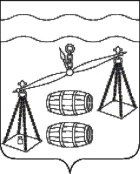 Администрация сельского поселения«Село Шлиппово»Сухиничский район Калужская областьПОСТАНОВЛЕНИЕ  от 5 октября 2023 года			                                                       № 57         	В соответствии с постановлением администрации сельского поселения «Село Шлиппово» от 18.08.2020 № 34 «Об утверждении Порядка принятия решения о разработке муниципальных программ сельского поселения «Село Шлиппово», их формирования, реализации и проведения оценки эффективности реализации», руководствуясь Уставом сельского поселения «Село Шлиппово», администрация СП «Село Шлиппово», ПОСТАНОВЛЯЕТ:Внести в постановление администрации сельского поселения «Село Шлиппово» от 16.09.2019 №36 "Об утверждении муниципальной программы  СП «Село Шлиппово» «Совершенствование организации по решению общегосударственных вопросов и создание условий муниципальной службы в сельском поселении «Село Шлиппово» на 2020-2025 годы" (далее - постановление) следующие изменения: 	1.1. Пункт 1 постановления изложить в следующей редакции: "Утвердить муниципальную программу «Совершенствование организации по решению общегосударственных вопросов и создание условий муниципальной службы в сельском поселении «Село Шлиппово» на 2020-2026 годы" (прилагается)".	1.2. В приложении "Муниципальная программа «Совершенствование организации по решению общегосударственных вопросов и создание условий муниципальной службы в сельском поселении «Село Шлиппово» на 2020-2026 годы" (далее - программа) по всему тексту программы слова "на 2020-2025 годы" заменить на слова "на 2020-2026 годы";	1.3. В паспорте программы Объемы и источники финансирования Программы дополнить строкой " в 2026 году - 3346 тыс.рублей";	1.4. Таблицу подраздела 2.2 раздела 2 программы изложить в новой редакции согласно приложению №1 к настоящему постановлению.	1.5. Таблицу раздела 6 Программы изложить в новой редакции согласно приложению №2 к настоящему постановлению.2. Настоящее постановление вступает в силу после его обнародования.3. Контроль за исполнением настоящего постановления оставляю за собой. И.о. главы  администрации сельского поселения  «Село Шлиппово»                                                                 А.И.Макаркин                                     Приложение №1к постановлению № 57от 05.10.2023гПриложение №2к постановлению № 57от 05.10.2023гО внесении изменений в постановление администрации СП «Село Шлиппово» от 16.09.2019 № 36 "Об утверждении муниципальной программы сельского поселения «Село Шлиппово» «Совершенствование организации по решению общегосударственных вопросов и создание условий муниципальной службы в сельском поселении «Село Шлиппово» на 2020-2025 годы» Наименование показателя (индикатора)Базовоезначениепоказателя              Планируемое  значение  показателя              Планируемое  значение  показателя              Планируемое  значение  показателя              Планируемое  значение  показателя              Планируемое  значение  показателя              Планируемое  значение  показателя              Планируемое  значение  показателяНаименование показателя (индикатора)Базовоезначениепоказателя2020 г.202120222023202420252026Валовая продукция во всех категориях хозяйств (тыс.руб.)224928238670268254290200298100305250310400322816Инвестиции в основной капитал за счет всех источников финансирования (тыс.руб.)712110471033181737900785077008008Оборот розничной торговли (тыс.руб.)2944930833322513379935150365563801839538Объем платных услуг населению (тыс.руб.)320320330340340360360374Ввод в эксплуатацию жилья всего (кв.м)0150150150200200200200Увеличение средней заработной платы в экономике (руб.)2677927681284672900230200302003105032292Доля муниципальных служащих с высшим профессиональным образованием от общего количества муниципальных служащих в администрации поселения(%)6767676767676767Доля муниципальных служащих, прошедших повышение квалификации, от общего количества муниципальных служащих в администрации поселения(%)050100100100100100100Количество муниципальных служащих, прошедших аттестацию, от общего количества муниципальных служащих в администрации поселения (чел.)02222222Количество публикаций и опубликованных нормативно-правовых актов по вопросам, находящимся в компетенции органов местного самоуправления поселения (ед.)1212121212121212Наименованиепрограммы, основного мероприятияНаименованиеглавного распорядителя средств бюджета поселения              Объемы финансирования (тыс.руб.)              Объемы финансирования (тыс.руб.)              Объемы финансирования (тыс.руб.)              Объемы финансирования (тыс.руб.)              Объемы финансирования (тыс.руб.)              Объемы финансирования (тыс.руб.)              Объемы финансирования (тыс.руб.)              Объемы финансирования (тыс.руб.)Наименованиепрограммы, основного мероприятияНаименованиеглавного распорядителя средств бюджета поселенияИсточникифинансиро-вания2020202120222023202420252026всего- функционирование местных администрацийАдминистрацияСП «Село Шлиппо-во»БюджетСП «Село Шлиппо-во»277025882685279128963011301119752Выполнение других обязательств государства, в том числе:- на осуществление полномочий по первичному воинскому учету на территориях, где отсутствуют военные комиссариаты (МБТ)- прочие расходы, из них за счет МБТАдминистрацияСП «Село Шлиппо-во»БюджетСП «»Село Шлиппо-во»117,6120126,4125404,3130,1165144,5130151,1130156,6135135826,3940404,3-Обучение, переподготовка, повышение квалификации,проведение семинаров для муниципальных служащихАдминистрацияСП «Село Шлиппо-во»БюджетСП «»Село Шлиппо-во»30303030303030210Доплаты к пенсиям муниципальных служащихАдминистрацияСП «Село Шлиппо-во»БюджетСП «Село Шлиппо-во»1401451511571631701701096ВСЕГО по программеВСЕГО по программеБюджетСП «Село Шлиппово»3177,63418,73161,13252,53370,13502,6334623228,6